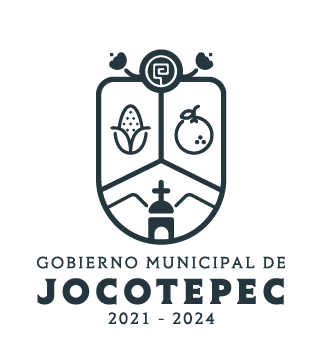 ¿Cuáles fueron las acciones proyectadas (obras, proyectos o programas) o Planeadas para este trimestre? Programa 1: Municipio SaludablePrograma 2: Campañas de SaludPrograma 3: Convenios con escuelas en el Ramo de la Salud.Programa 4: Gestionar Personal..Resultados Trimestrales (Describir cuáles fueron los programas, proyectos, actividades y/o obras que se realizaron en este trimestre).Programa 1: Municipio saludableRealización de caravanas de la salud con distintas especialidades para todas las comunidades.Programa 2: Campañas de SaludA través de los programas de gobierno se promovió la prevención de salud.Se obtuvieron algunas donaciones de medicamento.Se direccionó las campañas de salud dirigidas a la población como lo fue el programa de descacharrización.Se gestionó la  página web para la difusión de información  de programas y avances en materia de salud.Programa 3: Convenios con escuelas en el Ramo de la SaludSe ofreció mes con mes el servicio de consulta de oftalmología y tratamiento integral de las principales patologías oftalmológicas de la región.Se incorporaron estudiantes de servicio social del área de médicos, paramédicos y enfermería.Programa 4: Gestión de personal médico.Se gestionó la contratación de personal en las diferentes áreas, logrando la contratación de un médico, un paramédico y dos enfermeras.Montos (si los hubiera) del desarrollo de dichas actividades. ¿Se ajustó a lo presupuestado?SIEn que beneficia a la población o un grupo en específico lo desarrollado en este trimestre.En equilibrio a la salud de la población.¿A qué programa de su POA pertenecen las acciones realizadas y a que Ejes del Plan Municipal de Desarrollo 2018-2024 se alinean?Pertenece al Programa 1 Municipio Saludable, Programa 2 Campañas de Salud, Programa 3 Convenios con escuelas en el ramo de la salud, Programa 4 Gestión del personal médico,  y se alinea con el eje de Cultura, Educación, Salud y Deportes.De manera puntual basándose en la pregunta 2 (Resultados Trimestrales) y en su POA, llene la siguiente tabla, según el trabajo realizado este trimestre.NºPROGRAMA O ACTIVIDAD POA 2022ACTIVIDAD NO CONTEMPLADA (Llenar esta columna solo en caso de existir alguna estrategia no prevista)Nº LINEAS DE ACCIÓN O ACTIVIDADES PROYECTADASNº LINEAS DE ACCIÓN O ACTIVIDADES REALIZADASRESULTADO(Actvs. realizadas/Actvs. Proyectadas*100)1Programa municipio saludable4125%2Campañas de salud5480%3Convenios con escuelas en ramos de salud22100%4Gestiona de personal médico 11100%TOTAL76.25 %